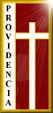 CALENDARIO DE EVALUACIONESI° BCURSOASIGNATURADÍACONTENIDOS DE PRUEBAS Y TRABAJOSI° BLengua y Literatura11/06Lectura complementaria “Werther”Género narrativo: (tipos de narradores, focalizacióntiempos en la narración, anacronías,  tipos de mundos)Género lírico: (hablante lírico, objeto lirico, motivo lirico, figuras literarias, actitudes liricas, tipos de rimas)Contexto de producciónAcentuación gráficaVocabularioI° BHistoria13/0604/07LiberalismoPeriodo conservador en chile siglo xixIdea de progreso indefinidoRevolución industrialI° BMatemática15/06Taller de aplicación N°2:Unidad: Números (Números racionales  y potencias) Resolución de problemas.I° BMatemática20/06Prueba N°4:Unidad: Números (Números racionales  y potencias)Algebra (Conceptos básicos y productos notables)Resolución de problemas.I° BInglés21 JunioJuevesExposicion Oral : “The music we listen to”(PP1T explicativo+ extracto video musical karaoke + disertación)-Presente perfecto simple-For y since-Vocabulario de la unidadI° BFísica25/06Ondas (características, clasificación).Sonido (características y propiedades).Percepción del sonido.Contaminación acústicaPercepción del sonidoEl sonido en aplicaciones tecnológicas.